BARTIN ÜNİVERSİTESİ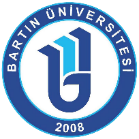 Erasmus+ Öğrenim / Giden ÖğrenciBAŞVURU FORMU 2021-2022 Akademik Yılı  Bahar Dönemi (Başvuru formunun bilgisayar ortamında doldurulması gerekmektedir).Kişisel BilgilerAkademik BilgilerBaşvuru İsim/Soyisim - İmza:			                                                  Tarih:İsim - SoyisimT.C. Kimlik No/ Yabancı Kimlik NoUyruk:Doğum TarihiDoğum YeriCinsiyetKadın  Erkek E-posta (Aktif Kullandığınız)E-posta (Aktif Kullandığınız)E-posta (Aktif Kullandığınız)Telefon (GSM)Telefon (Yakını)İkamet AdresiŞehit ve gazi çocuğuŞehit ve gazi çocuğuŞehit ve gazi çocuğuEvet      Hayır            Evet ise kanıtlayıcı belge gerekmektedir.Evet      Hayır            Evet ise kanıtlayıcı belge gerekmektedir.Evet      Hayır            Evet ise kanıtlayıcı belge gerekmektedir.Engellilik durumunuzEngellilik durumunuzEngellilik durumunuzEvet      Hayır            Evet ise kanıtlayıcı belge gerekmektedir.Evet      Hayır            Evet ise kanıtlayıcı belge gerekmektedir.Evet      Hayır            Evet ise kanıtlayıcı belge gerekmektedir.2828 sayılı sosyal hizmetler kanunu kapsamında hakkınızda koruma, bakım veya barınma kararı bulunuyor mu?2828 sayılı sosyal hizmetler kanunu kapsamında hakkınızda koruma, bakım veya barınma kararı bulunuyor mu?2828 sayılı sosyal hizmetler kanunu kapsamında hakkınızda koruma, bakım veya barınma kararı bulunuyor mu?Evet      Hayır           Evet ise kanıtlayıcı belge gerekmektedir.Evet      Hayır           Evet ise kanıtlayıcı belge gerekmektedir.Evet      Hayır           Evet ise kanıtlayıcı belge gerekmektedir.Eğitim Kademesi                              Ön Lisans     Lisans     Yüksek Lisans      Doktora                                 Ön Lisans     Lisans     Yüksek Lisans      Doktora                                 Ön Lisans     Lisans     Yüksek Lisans      Doktora   Fakülte/Enstitü/Yüksek OkulBölümMevcut GNOSınıfVARSA son bir yıldaki BÜ Erasmus İngilizce Sınav Notu100 üzerinden __________  / ____/____/20__ (tarih)100 üzerinden __________  / ____/____/20__ (tarih)100 üzerinden __________  / ____/____/20__ (tarih)Bölümünüzün Erasmus Koordinatörü(Bölüm koordinatörünüzü öğrenmek için: https://erasmus.bartin.edu.tr/erasmus-birim-koordinatorleri.html)(Bölüm koordinatörünüzü öğrenmek için: https://erasmus.bartin.edu.tr/erasmus-birim-koordinatorleri.html)(Bölüm koordinatörünüzü öğrenmek için: https://erasmus.bartin.edu.tr/erasmus-birim-koordinatorleri.html)(Bölüm koordinatörünüzü öğrenmek için: https://erasmus.bartin.edu.tr/erasmus-birim-koordinatorleri.html)Daha önce öğrenci öğrenim veya staj hareketliliğinden faydalandınız mı?Daha önce öğrenci öğrenim veya staj hareketliliğinden faydalandınız mı?Daha önce öğrenci öğrenim veya staj hareketliliğinden faydalandınız mı?Daha önce öğrenci öğrenim veya staj hareketliliğinden faydalandınız mı?Evet           Hayır Evet           Hayır Evet ise tarihlerini belirtiniz.Öğrenim HareketliliğiÖğrenim HareketliliğiStaj HareketliliğiDiğer=Diğer=Evet ise tarihlerini belirtiniz.Başlangıç =Bitiş=Başlangıç =Bitiş=Başlangıç =Bitiş=Başlangıç =Bitiş=Başlangıç =Bitiş=Öğrenim görmek istediğiniz üniversitelerin listesi (Tercihinize göre sıralayın)NoÜniversiteÜniversiteÜniversiteÜlkeÖğrenim görmek istediğiniz üniversitelerin listesi (Tercihinize göre sıralayın)1.Öğrenim görmek istediğiniz üniversitelerin listesi (Tercihinize göre sıralayın)2.*Bölümünüzün anlaşmalarını öğrenmek için: https://erasmus.bartin.edu.tr/ikili-anlasmalar.html*Bölümünüzün anlaşmalarını öğrenmek için: https://erasmus.bartin.edu.tr/ikili-anlasmalar.html*Bölümünüzün anlaşmalarını öğrenmek için: https://erasmus.bartin.edu.tr/ikili-anlasmalar.html*Bölümünüzün anlaşmalarını öğrenmek için: https://erasmus.bartin.edu.tr/ikili-anlasmalar.html*Bölümünüzün anlaşmalarını öğrenmek için: https://erasmus.bartin.edu.tr/ikili-anlasmalar.html*Bölümünüzün anlaşmalarını öğrenmek için: https://erasmus.bartin.edu.tr/ikili-anlasmalar.htmlÖğrenim ve Staj Hareketliliklerine aynı anda başvurmanız durumunda nihai puanınıza -10 puan uygulanacaktır. Hangi hareketlilikten puan düşüleceğini seçiniz.        Öğrenim -10        veya          Staj -10 Öğrenim ve Staj Hareketliliklerine aynı anda başvurmanız durumunda nihai puanınıza -10 puan uygulanacaktır. Hangi hareketlilikten puan düşüleceğini seçiniz.        Öğrenim -10        veya          Staj -10 Öğrenim ve Staj Hareketliliklerine aynı anda başvurmanız durumunda nihai puanınıza -10 puan uygulanacaktır. Hangi hareketlilikten puan düşüleceğini seçiniz.        Öğrenim -10        veya          Staj -10 Öğrenim ve Staj Hareketliliklerine aynı anda başvurmanız durumunda nihai puanınıza -10 puan uygulanacaktır. Hangi hareketlilikten puan düşüleceğini seçiniz.        Öğrenim -10        veya          Staj -10 Öğrenim ve Staj Hareketliliklerine aynı anda başvurmanız durumunda nihai puanınıza -10 puan uygulanacaktır. Hangi hareketlilikten puan düşüleceğini seçiniz.        Öğrenim -10        veya          Staj -10 Öğrenim ve Staj Hareketliliklerine aynı anda başvurmanız durumunda nihai puanınıza -10 puan uygulanacaktır. Hangi hareketlilikten puan düşüleceğini seçiniz.        Öğrenim -10        veya          Staj -10 Başvurunuzu international@personel.bartin.edu.tr e-posta adresine gönderiniz.Bu başvuru formuna ek olarak;Transkript, (e-imzalı)Öğrenci Belgesi, (e-imzalı)Kimlik SuretiEklemeyi unutmayınız!